Thammasat University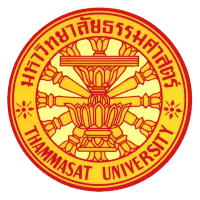 Animal Care and Use CommitteeSemi-Annual Progress Report FormThammasat UniversityAnimal Care and Use CommitteeSemi-Annual Progress Report FormThammasat UniversityAnimal Care and Use CommitteeSemi-Annual Progress Report FormThammasat UniversityAnimal Care and Use CommitteeSemi-Annual Progress Report FormThammasat UniversityAnimal Care and Use CommitteeSemi-Annual Progress Report FormThammasat UniversityAnimal Care and Use CommitteeSemi-Annual Progress Report FormThammasat UniversityAnimal Care and Use CommitteeSemi-Annual Progress Report FormThammasat UniversityAnimal Care and Use CommitteeSemi-Annual Progress Report FormInstructions: All approved animal protocols are valid for one year. TU-ACUC policy requires that principle investigator must report the animal protocol progression every 6 months. Complete this form and submit to: Chair of Animal Ethical and Post Approval Monitoring SubcommitteeAddress: Laboratory Animal Center, Thammasat University Rangsit Campus 99 Moo. 18 Klong Neung, Klong Luang, Pathumthani, 12120 ThailandInstructions: All approved animal protocols are valid for one year. TU-ACUC policy requires that principle investigator must report the animal protocol progression every 6 months. Complete this form and submit to: Chair of Animal Ethical and Post Approval Monitoring SubcommitteeAddress: Laboratory Animal Center, Thammasat University Rangsit Campus 99 Moo. 18 Klong Neung, Klong Luang, Pathumthani, 12120 ThailandInstructions: All approved animal protocols are valid for one year. TU-ACUC policy requires that principle investigator must report the animal protocol progression every 6 months. Complete this form and submit to: Chair of Animal Ethical and Post Approval Monitoring SubcommitteeAddress: Laboratory Animal Center, Thammasat University Rangsit Campus 99 Moo. 18 Klong Neung, Klong Luang, Pathumthani, 12120 ThailandInstructions: All approved animal protocols are valid for one year. TU-ACUC policy requires that principle investigator must report the animal protocol progression every 6 months. Complete this form and submit to: Chair of Animal Ethical and Post Approval Monitoring SubcommitteeAddress: Laboratory Animal Center, Thammasat University Rangsit Campus 99 Moo. 18 Klong Neung, Klong Luang, Pathumthani, 12120 ThailandInstructions: All approved animal protocols are valid for one year. TU-ACUC policy requires that principle investigator must report the animal protocol progression every 6 months. Complete this form and submit to: Chair of Animal Ethical and Post Approval Monitoring SubcommitteeAddress: Laboratory Animal Center, Thammasat University Rangsit Campus 99 Moo. 18 Klong Neung, Klong Luang, Pathumthani, 12120 ThailandInstructions: All approved animal protocols are valid for one year. TU-ACUC policy requires that principle investigator must report the animal protocol progression every 6 months. Complete this form and submit to: Chair of Animal Ethical and Post Approval Monitoring SubcommitteeAddress: Laboratory Animal Center, Thammasat University Rangsit Campus 99 Moo. 18 Klong Neung, Klong Luang, Pathumthani, 12120 ThailandInstructions: All approved animal protocols are valid for one year. TU-ACUC policy requires that principle investigator must report the animal protocol progression every 6 months. Complete this form and submit to: Chair of Animal Ethical and Post Approval Monitoring SubcommitteeAddress: Laboratory Animal Center, Thammasat University Rangsit Campus 99 Moo. 18 Klong Neung, Klong Luang, Pathumthani, 12120 ThailandInstructions: All approved animal protocols are valid for one year. TU-ACUC policy requires that principle investigator must report the animal protocol progression every 6 months. Complete this form and submit to: Chair of Animal Ethical and Post Approval Monitoring SubcommitteeAddress: Laboratory Animal Center, Thammasat University Rangsit Campus 99 Moo. 18 Klong Neung, Klong Luang, Pathumthani, 12120 ThailandProtocol Number:Protocol Number:Protocol Number:Principal Investigator:Principal Investigator:Principal Investigator:Principal Investigator:Principal Investigator:Protocol Title:Protocol Title:Protocol Title:Protocol Title:Protocol Title:Protocol Title:Protocol Title:Protocol Title:Check one:_____ A. Proposal was not funded and/or research will not begin.  Please close project files. (Complete and submit Animal Protocol Termination Form; IACUC-TU-FM-10)Check one:_____ A. Proposal was not funded and/or research will not begin.  Please close project files. (Complete and submit Animal Protocol Termination Form; IACUC-TU-FM-10)Check one:_____ A. Proposal was not funded and/or research will not begin.  Please close project files. (Complete and submit Animal Protocol Termination Form; IACUC-TU-FM-10)Anticipated end date of research project:Anticipated end date of research project:Anticipated end date of research project:Anticipated end date of research project:Anticipated end date of research project:_____ B. Funding and/or start of research are pending.  Please keep project active.  (Complete and submit this form)._____ B. Funding and/or start of research are pending.  Please keep project active.  (Complete and submit this form)._____ B. Funding and/or start of research are pending.  Please keep project active.  (Complete and submit this form).Funding source: Funding source: Funding source: Funding source: Funding source: _____ C. Research will not continue beyond the anniversary date.  (Complete and submit this form.  If research has ended, Complete and submit Animal Protocol Termination For; IACUC-TU-FM-10)_____ C. Research will not continue beyond the anniversary date.  (Complete and submit this form.  If research has ended, Complete and submit Animal Protocol Termination For; IACUC-TU-FM-10)_____ C. Research will not continue beyond the anniversary date.  (Complete and submit this form.  If research has ended, Complete and submit Animal Protocol Termination For; IACUC-TU-FM-10)Location(s) of animal housing:Location(s) of animal housing:Location(s) of animal housing:Location(s) of animal housing:Location(s) of animal housing:_____ D. Research will continue beyond the anniversary date.  (Complete and submit this form)_____ D. Research will continue beyond the anniversary date.  (Complete and submit this form)_____ D. Research will continue beyond the anniversary date.  (Complete and submit this form)Location of animal experiments and procedures:Location of animal experiments and procedures:Location of animal experiments and procedures:Location of animal experiments and procedures:Location of animal experiments and procedures:Animal UsageAnimal UsageAnimal UsageAnimal UsageAnimal UsageAnimal UsageAnimal UsageAnimal UsageTotal number of Animal ApprovedTotal number of Animal ApprovedTotal number of Animal Use to dateTotal number of Animal Use to dateTotal number of Animal Use to dateBalance Animals not UsedBalance Animals not UsedBalance Animals not UsedSpeciesNumberSpeciesSpeciesNumberSpeciesSpeciesNumberSummarize experiments conducted on animals during this period and a brief summary of findings.  Do not simply restate methodology.  List any amendments approved in this period.  Summarize experiments conducted on animals during this period and a brief summary of findings.  Do not simply restate methodology.  List any amendments approved in this period.  Summarize experiments conducted on animals during this period and a brief summary of findings.  Do not simply restate methodology.  List any amendments approved in this period.  Summarize experiments conducted on animals during this period and a brief summary of findings.  Do not simply restate methodology.  List any amendments approved in this period.  Summarize experiments conducted on animals during this period and a brief summary of findings.  Do not simply restate methodology.  List any amendments approved in this period.  Summarize experiments conducted on animals during this period and a brief summary of findings.  Do not simply restate methodology.  List any amendments approved in this period.  Summarize experiments conducted on animals during this period and a brief summary of findings.  Do not simply restate methodology.  List any amendments approved in this period.  Summarize experiments conducted on animals during this period and a brief summary of findings.  Do not simply restate methodology.  List any amendments approved in this period.  Have any adverse effects or unanticipated problems been observed while conducting this study___No   ___Yes (must be explained)Have any adverse effects or unanticipated problems been observed while conducting this study___No   ___Yes (must be explained)Have any adverse effects or unanticipated problems been observed while conducting this study___No   ___Yes (must be explained)Have any adverse effects or unanticipated problems been observed while conducting this study___No   ___Yes (must be explained)Have any adverse effects or unanticipated problems been observed while conducting this study___No   ___Yes (must be explained)Have any adverse effects or unanticipated problems been observed while conducting this study___No   ___Yes (must be explained)Have any adverse effects or unanticipated problems been observed while conducting this study___No   ___Yes (must be explained)Have any adverse effects or unanticipated problems been observed while conducting this study___No   ___Yes (must be explained)Signature of Principal Investigator : Signature of Principal Investigator : Signature of Principal Investigator : __1st __ 2nd __ Other……….__1st __ 2nd __ Other……….__1st __ 2nd __ Other……….Date :Date :